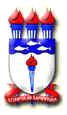 UNIVERSIDADE FEDERAL DE ALAGOASPRÓ-REITORIA DE EXTENSÃOCOORDENAÇÃO DE ASSUNTOS CULTURAISORQUESTRA SINFÔNICA UNIVERSITÁRIA - OSUFicha de InscriçãoNome completo: _____________________________________________________________Documento de Identidade: ________________________ CPF: ________________________Número de matrícula: _________________________________________________________Contatos: ___________________________________________________________________Endereço: __________________________________________________________________Complemento: _______________________________________________________________Instrumento: ________________________________________________________________Dados Bancários:Banco: _______________ Agência: _______________ Conta Corrente:_________________Documentos necessários:a) histórico escolar analítico e comprovante de matrícula (ambos carimbados e assinados pela coordenação do curso);b) Comprovante de residência;c) Cópia de CPF e identidade;d) uma foto ¾ recente;e) extrato bancário atualizado, com movimentação, informando que a conta está ativa, com depósito mínimo de R$5.00, não pode ser conta poupança. Maceió, ____ de agosto de 2016.___________________________________Assinatura do Candidato